RENCANA PEMBELAJARAN SEMESTER (RPS)(SEMESTER/TAHUN AJARAN)(KODE MATA KULIAH)(NAMA MATA KULIAH)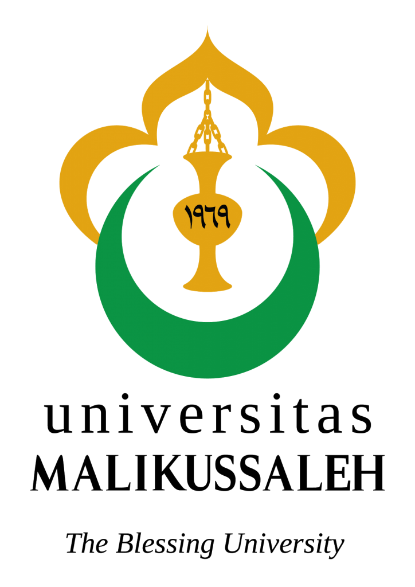 Tim Penyusun:Nama/NIDN (Koordinator Mata Kuliah 1)Nama/NIDN (Pengampu 2)Nama/NIDN (Pengampu 3)PROGRAM STUDI……………….JURUSAN………………………FAKULTAS………………………UNIVERSITAS MALIKUSSALEHTAHUNPROFIL MATA KULIAHRENCANA PEMBELAJARAN SEMESTER (RPS)PENILAIANStandar  PenilaianKeterangan: Sesuai dengan Buku Panduan Akademik Tahun 2020Komponen PenilaianMata Kuliah:………….………….………….………….………….Kode Mata Kuliah:………….………….………….………….………….SKS:………….………….………….………….………….Semester:………….………….………….………….………….Bentuk Perkuliahan:Kuliah (CONTOH)Kuliah (CONTOH)Kuliah (CONTOH)Kuliah (CONTOH)Kuliah (CONTOH)Alokasi Waktu:16 x 100 menit (CONTOH)16 x 100 menit (CONTOH)16 x 100 menit (CONTOH)16 x 100 menit (CONTOH)16 x 100 menit (CONTOH)Pelaksanaan Pembelajaran :Tatap MukaTatap MukaTatap Muka2 jam per minggu (CONTOH)2 jam per minggu (CONTOH)PraktikumPraktikumPraktikum--Mata Kuliah Prasyarat:Kode Mata Kuliah: ………….Kode Mata Kuliah: ………….Kode Mata Kuliah: ………….Kode Mata Kuliah: ………….Nama Mata Kuliah: ………….Rumpun Mata Kuliah:Ilmu Pendidikan (CONTOH)Ilmu Pendidikan (CONTOH)Ilmu Pendidikan (CONTOH)Ilmu Pendidikan (CONTOH)Ilmu Pendidikan (CONTOH)Capaian Pembelajaran Lulusan Program StudiCPL….CPL….Menguasai secara mendalam konsep teoretis dasar bidang ilmu pendidikan secara umum terkait manajemen sekolah, kebijakan pendidikan, pengelolaan sekolah serta mampu memformulasikan penyelesaian masalah prosedural (CONTOH)Menguasai secara mendalam konsep teoretis dasar bidang ilmu pendidikan secara umum terkait manajemen sekolah, kebijakan pendidikan, pengelolaan sekolah serta mampu memformulasikan penyelesaian masalah prosedural (CONTOH)Menguasai secara mendalam konsep teoretis dasar bidang ilmu pendidikan secara umum terkait manajemen sekolah, kebijakan pendidikan, pengelolaan sekolah serta mampu memformulasikan penyelesaian masalah prosedural (CONTOH)Menguasai secara mendalam konsep teoretis dasar bidang ilmu pendidikan secara umum terkait manajemen sekolah, kebijakan pendidikan, pengelolaan sekolah serta mampu memformulasikan penyelesaian masalah prosedural (CONTOH)Capaian Pembelajaran Lulusan Program StudiCPL….CPL….Capaian Pembelajaran Lulusan Program Studidst.dst.Capaian Pembelajaran Mata KuliahMampu menerapkan pemikiran logis dan kritis dalam konteks implementasi manajemen sekolah dan teknologi yang memperhatikan dan menerapkan nilai humaniora yang sesuai dengan bidang pendidikan.Mampu  mengaplikasikan berbagai konsep teoretis dasar manajemen sekolah secara umum untuk mengarahkan terbentuknya kompetensi dan memanfaatkan ilmu pengetahuan dan teknologi dalam penyelesaian masalah secara kontekstual. (CONTOH)dstMampu menerapkan pemikiran logis dan kritis dalam konteks implementasi manajemen sekolah dan teknologi yang memperhatikan dan menerapkan nilai humaniora yang sesuai dengan bidang pendidikan.Mampu  mengaplikasikan berbagai konsep teoretis dasar manajemen sekolah secara umum untuk mengarahkan terbentuknya kompetensi dan memanfaatkan ilmu pengetahuan dan teknologi dalam penyelesaian masalah secara kontekstual. (CONTOH)dstMampu menerapkan pemikiran logis dan kritis dalam konteks implementasi manajemen sekolah dan teknologi yang memperhatikan dan menerapkan nilai humaniora yang sesuai dengan bidang pendidikan.Mampu  mengaplikasikan berbagai konsep teoretis dasar manajemen sekolah secara umum untuk mengarahkan terbentuknya kompetensi dan memanfaatkan ilmu pengetahuan dan teknologi dalam penyelesaian masalah secara kontekstual. (CONTOH)dstMampu menerapkan pemikiran logis dan kritis dalam konteks implementasi manajemen sekolah dan teknologi yang memperhatikan dan menerapkan nilai humaniora yang sesuai dengan bidang pendidikan.Mampu  mengaplikasikan berbagai konsep teoretis dasar manajemen sekolah secara umum untuk mengarahkan terbentuknya kompetensi dan memanfaatkan ilmu pengetahuan dan teknologi dalam penyelesaian masalah secara kontekstual. (CONTOH)dstMampu menerapkan pemikiran logis dan kritis dalam konteks implementasi manajemen sekolah dan teknologi yang memperhatikan dan menerapkan nilai humaniora yang sesuai dengan bidang pendidikan.Mampu  mengaplikasikan berbagai konsep teoretis dasar manajemen sekolah secara umum untuk mengarahkan terbentuknya kompetensi dan memanfaatkan ilmu pengetahuan dan teknologi dalam penyelesaian masalah secara kontekstual. (CONTOH)dstMampu menerapkan pemikiran logis dan kritis dalam konteks implementasi manajemen sekolah dan teknologi yang memperhatikan dan menerapkan nilai humaniora yang sesuai dengan bidang pendidikan.Mampu  mengaplikasikan berbagai konsep teoretis dasar manajemen sekolah secara umum untuk mengarahkan terbentuknya kompetensi dan memanfaatkan ilmu pengetahuan dan teknologi dalam penyelesaian masalah secara kontekstual. (CONTOH)dstCapaian SN-Dikti/KKNICapaian SN-Dikti/KKNICapaian SN-Dikti/KKNICapaian SN-Dikti/KKNICapaian SN-Dikti/KKNICapaian SN-Dikti/KKNICapaian SN-Dikti/KKNISikapSikapSikapSikapPengetahuanPengetahuanPengetahuanS1, S2, S3, S4, S5, S6, S7, S8, S9 (CONTOH) S1, S2, S3, S4, S5, S6, S7, S8, S9 (CONTOH) S1, S2, S3, S4, S5, S6, S7, S8, S9 (CONTOH) S1, S2, S3, S4, S5, S6, S7, S8, S9 (CONTOH) P1, P3, P4 (CONTOH) P1, P3, P4 (CONTOH) P1, P3, P4 (CONTOH) Keterampilan UmumKeterampilan UmumKeterampilan UmumKeterampilan UmumKeterampilan KhususKeterampilan KhususKeterampilan KhususKU1, KU3, KU7 (CONTOH) KU1, KU3, KU7 (CONTOH) KU1, KU3, KU7 (CONTOH) KU1, KU3, KU7 (CONTOH) KK1, KK3, KK5 (CONTOH)KK1, KK3, KK5 (CONTOH)KK1, KK3, KK5 (CONTOH)Deskripsi Mata KuliahDeskripsi Mata KuliahDeskripsi Mata KuliahDeskripsi Mata KuliahDeskripsi Mata KuliahDeskripsi Mata KuliahDeskripsi Mata Kuliah………………………………………………………………………………………………………………Daftar PustakaDaftar PustakaDaftar PustakaDaftar PustakaDaftar PustakaDaftar PustakaDaftar PustakaSallis, Edward. (2017). Total Quality Management in Education. London: Kogan Page Educational Management Series.Tilaar, H.A.R. (2019). Kekuasaan dan Pendidikan, Manajemen Pendidikan Nasional dalam Pusaran Kekuasaan. Jakarta:  Rhineka Cipta.(CONTOH) (Referensi yang digunakan MINIMAL 5 tahun terakhir)Sallis, Edward. (2017). Total Quality Management in Education. London: Kogan Page Educational Management Series.Tilaar, H.A.R. (2019). Kekuasaan dan Pendidikan, Manajemen Pendidikan Nasional dalam Pusaran Kekuasaan. Jakarta:  Rhineka Cipta.(CONTOH) (Referensi yang digunakan MINIMAL 5 tahun terakhir)Sallis, Edward. (2017). Total Quality Management in Education. London: Kogan Page Educational Management Series.Tilaar, H.A.R. (2019). Kekuasaan dan Pendidikan, Manajemen Pendidikan Nasional dalam Pusaran Kekuasaan. Jakarta:  Rhineka Cipta.(CONTOH) (Referensi yang digunakan MINIMAL 5 tahun terakhir)Sallis, Edward. (2017). Total Quality Management in Education. London: Kogan Page Educational Management Series.Tilaar, H.A.R. (2019). Kekuasaan dan Pendidikan, Manajemen Pendidikan Nasional dalam Pusaran Kekuasaan. Jakarta:  Rhineka Cipta.(CONTOH) (Referensi yang digunakan MINIMAL 5 tahun terakhir)Sallis, Edward. (2017). Total Quality Management in Education. London: Kogan Page Educational Management Series.Tilaar, H.A.R. (2019). Kekuasaan dan Pendidikan, Manajemen Pendidikan Nasional dalam Pusaran Kekuasaan. Jakarta:  Rhineka Cipta.(CONTOH) (Referensi yang digunakan MINIMAL 5 tahun terakhir)Sallis, Edward. (2017). Total Quality Management in Education. London: Kogan Page Educational Management Series.Tilaar, H.A.R. (2019). Kekuasaan dan Pendidikan, Manajemen Pendidikan Nasional dalam Pusaran Kekuasaan. Jakarta:  Rhineka Cipta.(CONTOH) (Referensi yang digunakan MINIMAL 5 tahun terakhir)Sallis, Edward. (2017). Total Quality Management in Education. London: Kogan Page Educational Management Series.Tilaar, H.A.R. (2019). Kekuasaan dan Pendidikan, Manajemen Pendidikan Nasional dalam Pusaran Kekuasaan. Jakarta:  Rhineka Cipta.(CONTOH) (Referensi yang digunakan MINIMAL 5 tahun terakhir)Minggu ke-Kemampuan Akhir yang DiharapkanPokok Bahasan dan Sub Pokok BahasanStrategi/Metode PembelajaranWaktu BelajarPengalaman Belajar MahasiswaPenilaianPenilaianMinggu ke-Kemampuan Akhir yang DiharapkanPokok Bahasan dan Sub Pokok BahasanStrategi/Metode PembelajaranWaktu BelajarPengalaman Belajar MahasiswaKriteria Penilaian (Indikator)Bobot Nilai (%)(1)(2)(3)(4)(5)(6)(7)(8)1Mahasiswa mampu memahami hakikat manajemen pendidikan dan konsep dasar manajemen pendidikan di sekolahMahasiswa mampu menguasai konsep teoretis dasar bidang manajemen sekolah secara umum(CONTOH)Pokok Bahasan:Konsep dasar manajemen pendidikanSub pokok bahasan:Manajemen pendidikan di sekolah (CONTOH)Pendekatan: Pemecahan masalahMetode: diskusiModel: kooperatif(CONTOH)2 x 50(CONTOH)Mahasiswa berdiskusi kelompok dalam menganalisis manajemen pendidikan di sekolah(CONTOH)Tes tertulis:Laporan hasil analisisKeterampilan:Ketepatan dalam menganalisis kasusSikap:Disiplin dan bekerja sama10%(CONTOH)dstUjian Tengah SemesterUjian Akhir SemesterNo.Nilai AngkaNilai HurufAngka MutuMutu185,00 – 100A4Istimewa280,00 –   84,99A-3,70Sangat Memuaskan375,00 –   79,99B+3,30Memuaskan470,00 - 74,99B3Sangat Baik565,00 - 69,99B-2,70Baik660,00 –   64,99C+2,30Cukup Baik755,00 –   59,99C2Cukup850,00  –   54,99C-1,70Kurang945,00 – 49,99D1Sangat Kurang10< 44,99E0Gagal110,00 (Tunda)T0TundaBentuk PembelajaranKuliah, Responsi, Tutorial, Seminar atau yang setara, Praktikum, Praktik Studio, Praktik Bengkel, Praktik Lapangan, Penelitian, Pengabdian Kepada Masyarakat dan/atau bentuk pembelajaran lain yang setara (PILIH SALAH SATU) Bentuk PembelajaranKuliah, Responsi, Tutorial, Seminar atau yang setara, Praktikum, Praktik Studio, Praktik Bengkel, Praktik Lapangan, Penelitian, Pengabdian Kepada Masyarakat dan/atau bentuk pembelajaran lain yang setara (PILIH SALAH SATU) Bentuk PembelajaranKuliah, Responsi, Tutorial, Seminar atau yang setara, Praktikum, Praktik Studio, Praktik Bengkel, Praktik Lapangan, Penelitian, Pengabdian Kepada Masyarakat dan/atau bentuk pembelajaran lain yang setara (PILIH SALAH SATU) Bentuk Pembelajaran                                                                 Case Method atau Project Based Learning (PILIH SALAH SATU)Bentuk Pembelajaran                                                                 Case Method atau Project Based Learning (PILIH SALAH SATU)Bentuk Pembelajaran                                                                 Case Method atau Project Based Learning (PILIH SALAH SATU)NoKomponenBobot (%)NoKomponenBobot (%)1Tugas15%1Tugas50%2Kuis20%2Kuis50%3Ujian Tengah Semester25%3Ujian Tengah Semester50%4Ujian Akhir Semester40%4Ujian Akhir Semester50%TotalTotal100%5Aktivitas Partisipatif50%6Hasil Project50%TotalTotal100%Lhokseumawe, …………Mengetahui,Ketua Program StudiKoordinator(Nama Lengkap)NIP.(Nama Lengkap)NIP/NIPK.